La Piazzetta Cinéma en plein air – questionnaire 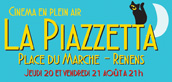 Cette enquête a pour objectif de mieux connaître notre public et d'améliorer notre offre. Confidentialité et anonymat sont garantis.Nous vous remercions vivement de votre participation!La programmation Les longs-métrages sont-ils:          Très intéressants         Peu intéressants        InintéressantsLes courts-métrages sont-ils:         Très intéressants        Peu intéressants        InintéressantsA votre avis, faut-il poursuivre la projection de courts-métrages?  	  Oui	       NonA votre avis, deux jours de cinéma en plein air sont-ils suffisants?           Oui	       NonSi vous avez répondu non, combien de jours?  _______Viendriez-vous voir des films en langue originale sous-titrés?          Oui           NonLa communicationAimez-vous la nouvelle identité visuelle?            Oui            Moyennement        Pas du toutL'affiche est-elle lisible?		                       Oui            Moyennement        Pas du toutLes informations sur le flyer sont :                   Trop détaillées         Suffisantes         InsuffisantesAutres commentaires: ___________________________________________________________________Avez-vous reçu le flyer dans votre boîte aux lettres?        Oui	      NonSi vous avez répondu non et que vous souhaitez le recevoir, pouvez-vous nous indiquer votre adresse? ________________________________________________________________________	Comment connaissez-vous l'existence de La Piazzetta:      Affiches mondiales           Affichettes             Flyers               Annonces journaux           Spot radio          Site internet www.renens.ch                     Carrefour Infos Renens        Bouche à oreille            Autres:____________________OrganisationEn cas de météo instable et d'un repli à l'intérieur, assisteriez-vous à la projection ?        Oui         NonEn cas d'un repli à l'intérieur, est-ce nécessaire d'avancer l'heure de la séance de 21h30 à 20h30?       Oui       NonAutresEst-ce la première fois que vous assistez à la projection ?        Oui          NonSi non, combien de fois êtes-vous déjà venu(e) :                    1x            2x          3x            4x          5x         plusVenez-vous en            famille           amis            seul(e)Vos commentaires: __________________________________________________________________Facultatif   Votre âge: ________     Votre lieu de résidence: __________________________Si vous souhaitez figurer sur notre carnet d'adresses culturel, merci de laisser vos coordonnées électroniques (ou postales):          …………………………………………………………………………………………………Pour tout renseignement, merci de prendre contact avec le Service Culture-Jeunesse-Sport, 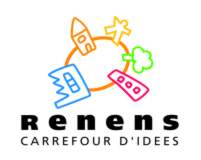 021 632 75 08 / 01 ou culture.jeunesse.sport@renens.chMerci d’avoir répondu